FORMULAREFormularul  – 1 Formular de ofertă (propunerea financiară) pentru atribuirea  contractuluiFormularul  – 2	 Centralizator de preţuriFormularul – 3	Propunere tehnică pentru atribuirea contractuluiFORMULARUL nr. 1OFERTANTUL__________________   (denumirea/numele)FORMULAR DE OFERTĂCătre ....................................................................................................                     (denumirea autorității contractante și adresa completă)    Domnilor,    1. Examinând documentația de atribuire, subsemnații, reprezentanți ai ofertantului _______________________________               , (denumirea/numele ofertantului)     ne oferim ca, în conformitate cu prevederile și cerințele cuprinse în documentația mai sus menționată, să prestăm ,,……………………………………………………………………………………….…pentru suma de ________________________ lei, (suma în litere și în cifre)                                                    la care se adaugă taxa pe valoarea adaugată în valoare de ______________________  lei (suma în litere și în cifre)    2. Ne angajăm ca, în cazul în care oferta noastră este stabilită câștigătoare, să începem serviciile și să terminăm prestarea acestora în conformitate cu specificaţiile din caietul de sarcini în _______ (perioada în litere si în cifre).                      3. Ne angajăm să menținem această ofertă valabilă pentru o durată de______________ zile, respectiv până la data de __________________(durata în litere si în cifre)                                                                                                (ziua/luna/anul) și ea va rămâne obligatorie pentru noi și poate fi acceptată oricând înainte de expirarea perioadei de valabilitate.    4. Până la încheierea și semnarea contractului de achiziție publică această ofertă, împreună cu comunicarea transmisă de dumneavoastră, prin care oferta noastră este stabilită câștigătoare, vor constitui un contract angajant între noi.    5. Întelegem că nu sunteți obligați să acceptați oferta cu cel mai scăzut preț sau orice altă ofertă pe care o puteți primi.Data _____/_____/__________________, în calitate de _____________________, legal autorizat sa semnez                        (semnatura)oferta pentru și în numele ____________________________________.                                                       (denumirea/numele ofertantului)FORMULARUL nr. 2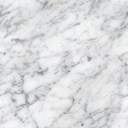 Operator Economic..........................(denumirea)CENTRALIZATOR DE PREŢURI Se va oferta unul sau mai multe loturi. Nu se acceptă oferte parțiale în cadrul unui lot și nici oferte alternative.Semnătura ofertantului sau a reprezentantului ofertantului                    .....................................................Numele  şi prenumele semnatarului				        .....................................................Capacitate de semnătura					        .....................................................Detalii despre ofertant Numele ofertantului  						        .....................................................Ţara de reşedinţă					                    .....................................................Adresa								        .....................................................Adresa de corespondenţă (dacă este diferită)			        .....................................................Adresa de e-mail                                                                                    .....................................................Telefon / Fax							        .....................................................Data 						                                 .....................................................FORMULARUL nr. 3OFERTANTUL__________________   (denumirea/numele)PROPUNERE TEHNICĂTERMEN DE LIVRARETermenul de livrare, este de maxim 15 de zile de la data semnării contractului de furnizare.GARANŢIA PRODUSELORFurnizorul are obligația de a garanta că produsele furnizate prin contract sunt noi, fără defecte de material sau manoperă şi că acestea vor asigura îndeplinirea performanțelor din specificația tehnică.RECEPȚIA PRODUSELORTermenul de livrare este cel menționat pentru fiecare produs în parte. Un produs este considerat livrat când toate activitățile din cadrul contractului au fost realizate și produsul este acceptat de autoritatea contractantă.Produsele vor fi livrate cantitativ și calitativ la locul indicat de Autoritatea Contractantă pentru fiecare produs în parte. Ofertantul va ambala și eticheta produsele furnizate astfel încât să prevină orice daună sau deteriorare în timpul transportului acestora către destinaţia stabilită.Ambalajul trebuie prevăzut astfel încât să reziste, fără limitare, manipularii accidentale, expunerii la temperaturi extreme, sării şi precipitaţiilor din timpul transportului şi depozitării în locuri deschise. În stabilirea mărimii şi greutăţii ambalajului Ofertantul va lua în considerare, acolo unde este cazul, distanta faţă de destinaţia finală a produselor furnizate şi eventuala absenţă a facilităţilor de manipulare la punctele de tranzitare.Transportul și toate costurile asociate sunt în sarcina exclusivă a ofertantului. Produsele vor fi asigurate împotriva pierderii sau deteriorării intervenite pe parcursul transportului și cauzate de orice factor extern.Destinația de livrare este cea comunicată pentru fiecare produs (vezi tabel).Ofertantul este responsabil pentru livrarea în termenul agreat al produselor și se consideră că a luat în considerare toate dificultăţile pe care le-ar putea întâmpina în acest sens şi nu va invoca nici un motiv de întârziere sau costuri suplimentare. De asemenea, va specifica persoana responsabilă (nume, telefon, program)  în vederea utilizării în condiții optime a produselor livrate.Înainte de livrarea produselor, furnizorul are obligația de a contacta Magazia nr. 1, telefon 0336130124 / 0336130108. Persoana de contact pentru recepția produselor solicitate:  Gabriela Savin și Mădălina Soare.Livrarea şi recepţia produselor se va efectua în timpul programului de lucru: Luni - Joi între orele 08:30-16:00,Vineri între orele 08:30-13:30.Livrarea se va efectua obligatoriu numai prin delegat din partea firmei sau prin mandatar cu procură specială (acesta din urmă din partea firmei de curierat sau şofer) şi prin oricare alte forme, astfel încât să poată fi respectată clauza privind întocmirea proceselor verbale de recepţie cantitativă și calitativă de către ambele părţi.PLATA PRODUSELOR Contractantul va emite factură pentru produsul livrat. Factura va avea menționat numărul contractului, datele de emitere și de scadență ale facturii respective. Facturile vor fi trimise în original la adresa specificată de Autoritatea Contractantă.Plățile în favoarea Contractantului se vor efectua  în termen de 30 zile de la data emiterii facturii fiscale în original și a tuturor documentelor justificative.Semnătura ofertantului sau a reprezentantului ofertantului                    .....................................................Numele  şi prenumele semnatarului				        .....................................................Capacitate de semnătura					        .....................................................Detalii despre ofertant Numele ofertantului  						        .....................................................Ţara de reşedinţă					                    .....................................................Adresa								        .....................................................Adresa de corespondenţă (dacă este diferită)			        .....................................................Adresa de e-mail                                                                                    .....................................................Telefon / Fax							        .....................................................Data 							                    ......................................................Nr crt. Nr crt. Denumirea produsuluiValoare estimată totalăRON fără TVAUMCantitatea solicitatăU.MPreț unitar RON fără TVAPreț total RONfără TVA00123456=4*51Rucsac inscriptionat3024.00buc60se completează de către ofertantse completează de către ofertant2Tricouri inscripționate2268.00buc60se completează de către ofertantse completează de către ofertant3Șapcă inscripționată1260.00buc60se completează de către ofertantse completează de către ofertant4Pix personalizat504.00buc60se completează de către ofertantse completează de către ofertant5Agenda personalizata1260.00buc60se completează de către ofertantse completează de către ofertant6Tricou alergare inscriptionat3780.00buc100se completează de către ofertantse completează de către ofertant7Recipient pentru apa sport inscriptionat2180.00buc100se completează de către ofertantse completează de către ofertant8Ecusoane si lanyard inscriptionate1344.00buc80se completează de către ofertantse completează de către ofertant9Stilou inscriptionat14116.00buc40se completează de către ofertantse completează de către ofertant10Agenda  business personalizata3360.00buc40se completează de către ofertantse completează de către ofertantTOTAL TOTAL TOTAL 33096.00---se completează de către ofertantNr.crt.Cerinţe autoritate contractantăCant.bucPROPUNERE TEHNICĂ OFERTANT1Rucsac inscriptionat Rucsac: un compartiment principal generos in lateral, doua buzunare din plasa, iar in fata un buzunar cu fermoar. Este prevazut cu maner, bretele intarite si spate intarit, pentru a fi transportat usor.Dimensiunile sunt de aproximativ 33 x 17 x 45,5 cm.Inscripționate cu logo-ul UDJG.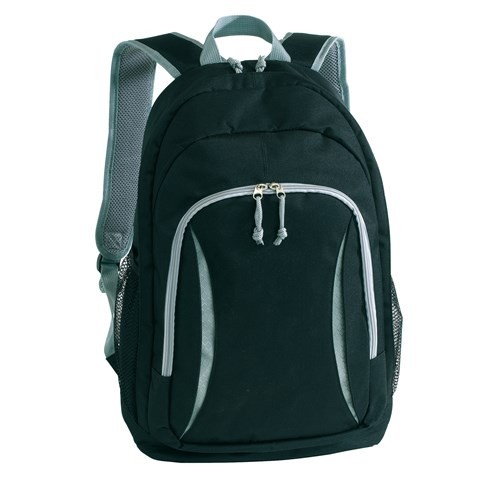 60se completează de către ofertant2Tricouri inscripționate Tricou Polo unisex personalizatCuloare: albMarime: S – 10 buc, M – 10 buc, L – 10 bucMaterial: bumbac piqueInscripționate cu logo-ul UDJG.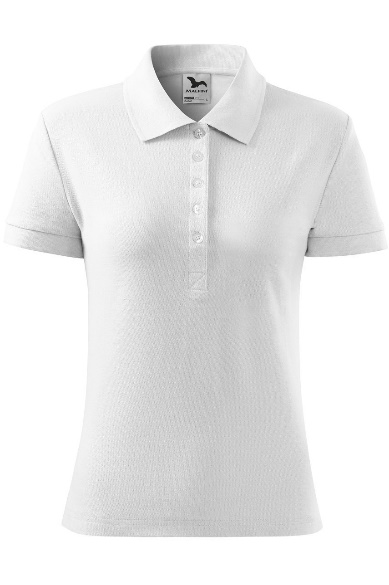 60se completează de către ofertant3Șapcă inscripționată Sapca unisex, cu sase paneluri, din twill pieptanat, bumbac 100%Prezinta gauri de ventilatie brodateMarime reglabilaCuloare: albastraInscripționate cu logo-ul UDJG.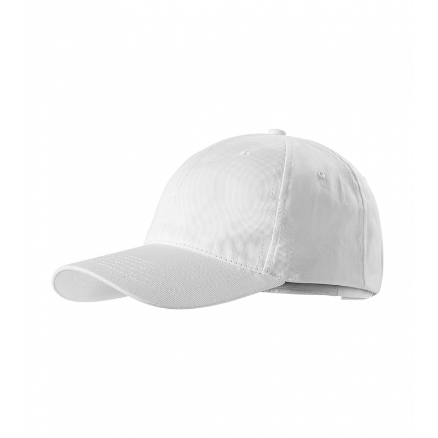 60se completează de către ofertant4Pix personalizat Pix albastru, corp metalic gravat cu elemente de identitate vizuală UDJG (numele universității), pastă albastră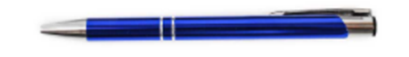 60se completează de către ofertant5Agenda personalizata Agendă format: 14 x 20.5 cm.Finisare:  broșată (PUR) • coperţi flexibile, cu sistem de închidere cu capsă și suport pentru instrument de scris. Colţuri rotunjite bloc și copertă Culoare: albastru.Personalizare: timbru sec/ gravura laser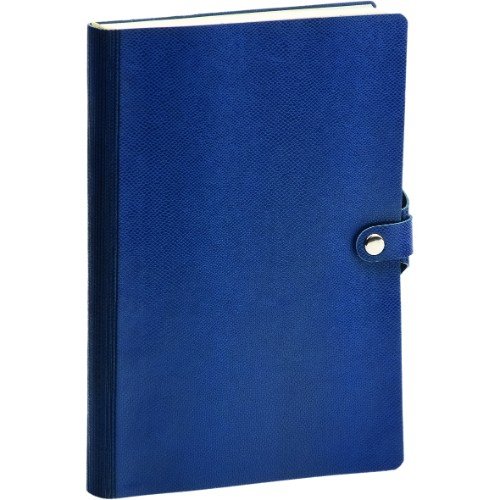 60se completează de către ofertant6Tricou alergare inscriptionatTricou alergare unisexCuloare: albastruMaterial: 100% polyesterPersonalizat cu logo prin sublimare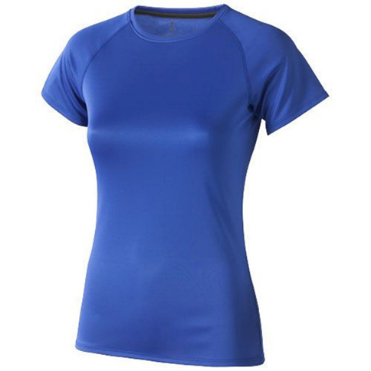 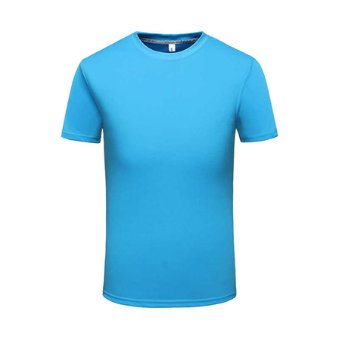 100se completează de către ofertant7Recipient pentru apa sport inscriptionat Sticla sport personalizata confecționata din plastic. Capacitate produs: 650 ml. Culoare: alb. Dimensiuni: diametru 6.5 x 21.5 cm.Inscripționate cu logo-ul UDJG.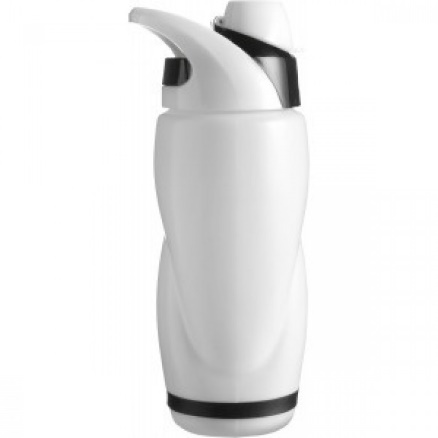 100se completează de către ofertant8Ecusoane si lanyard inscriptionate Suport personalizat pentru ecusoane sau legitimatii. Transparent si permite inserarea de carduri cu dimensiuni de maxim 10.5 x 8.5. Dimensiuni: 10.5 x 8.5 cm.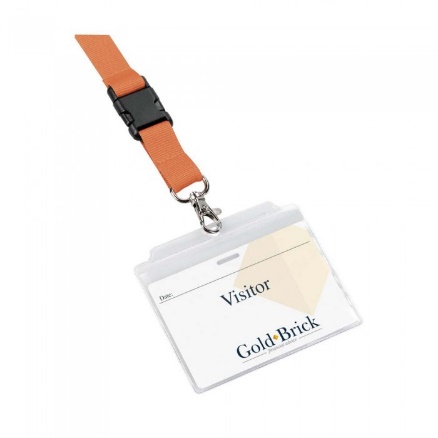 Lanyard pentru ecuson, personalizat in tesaturaLanyarduri imprimate prin sublimare full color, cu elemente de identitate vizuală UDJG (numele universității)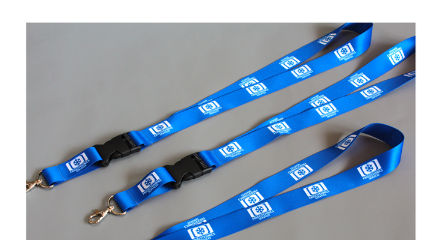 80se completează de către ofertant9Stilou inscriptionat Stilou tip Poenari Model Baron Lavande: 20bucModel Baron Business: 20bucStiloul este confecționat pe structură metalică, iar materialul din care este lucrat are doar rol decorativ.Capacul se închide prin înfiletare. Alimentarea se face cu rezerve universale, se trag pentru a fi scoase și se apasă pentru a fi montate.Dimensiuni aproximative (poate fi o diferență de 1-2 mm, sau 1-2 grame):Lungime: închis - 132 mm, corp - 120 mm, cu capacul în spate - 158 mm.Grosime: corp - 13 mm, capac - 15 mm, grip (partea de care se ţine) - 8-9 mm (conic, cu formă hexagonală rotunjită).Greutate: stilou cu capac - 40 grame, corp stilou - 20 grame.Personalizarea se realizează prin gravură cu laser pe capacul stiloului Se va personaliza cu text si cutia ce însoțește stiloul.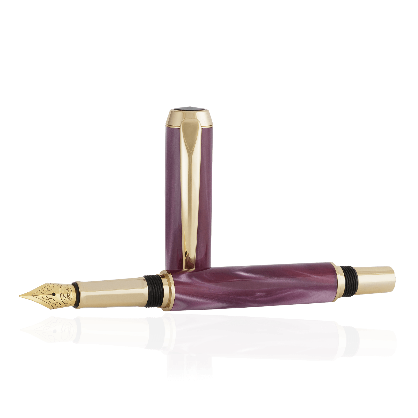 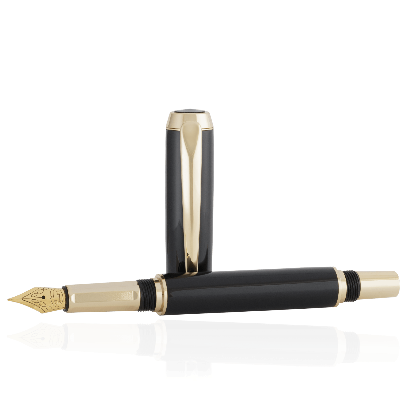 40se completează de către ofertant10Agenda  business personalizata Agendă de lux cu clapă, interior prevăzut cu buzunare pentru carduri/carti de vizitaTip legatura: Brosata Format: A5 Liniatura: Dictando Hartie ivory, 70gr./mp Numar file: 336 Culoare: Albastru Material coperta: Piele ecologicas Dimensiune: 14.5×20.5 cmSemn de carte, colt perforat, harta Ro+ harta Bucurestiului + harta politica a lumiiPersonalizare: timbru sec/ gravura laser cu elementele de identificare vizuală ale UDJG.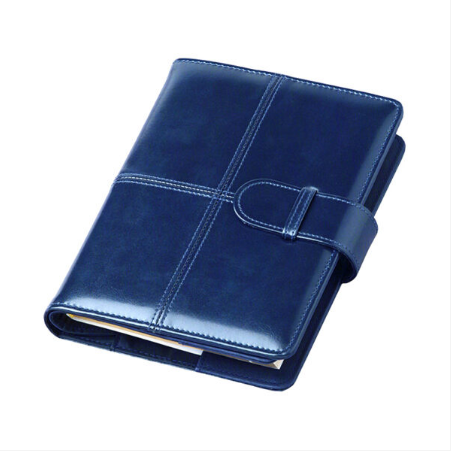 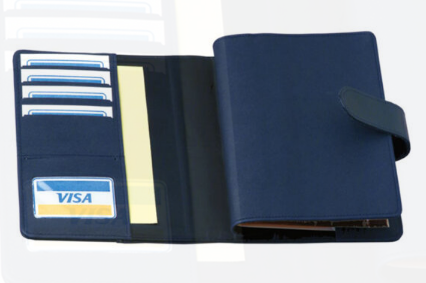 40se completează de către ofertant